6.4.2020.Marko GajerGJK – Vježba čitanja  - Uško u potrazi za bojamaDragi učenici, dolazi nam Uskrs, a time i stari običaj farbanja jaja. U ovoj vježbi ćete otkriti na koje sve prirodne načine možete obojati svoje pisanice.Zadatak: Pročitati članak na sljedećoj straniciRiješiti zadatak u doljnjem lijevom kutu stranice na način da na papir napišeš koju boju dobivamo od kojih biljaka (npr. Žutu boju dobivamo od ...)Napisana rješenja pošalji na mail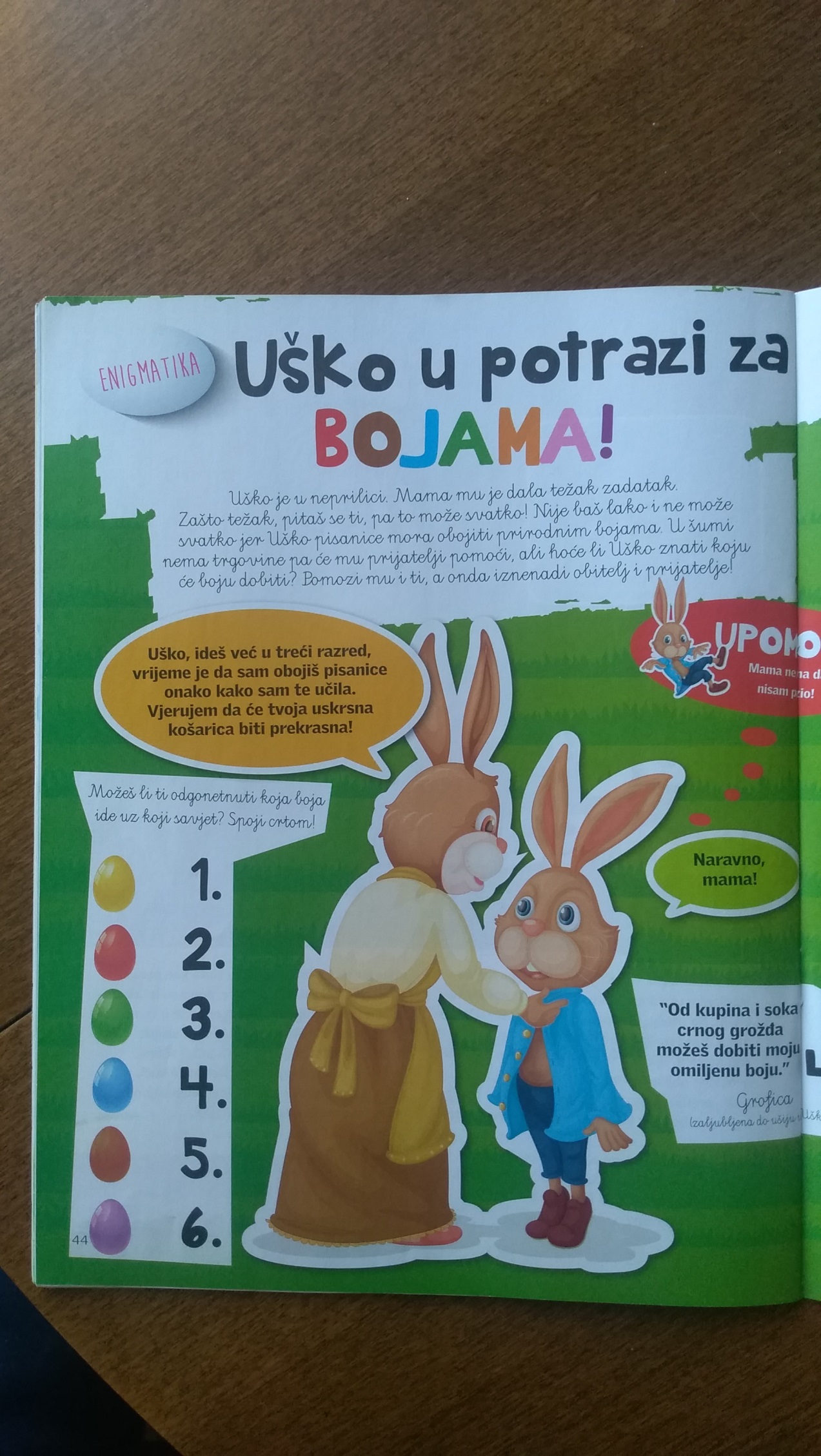 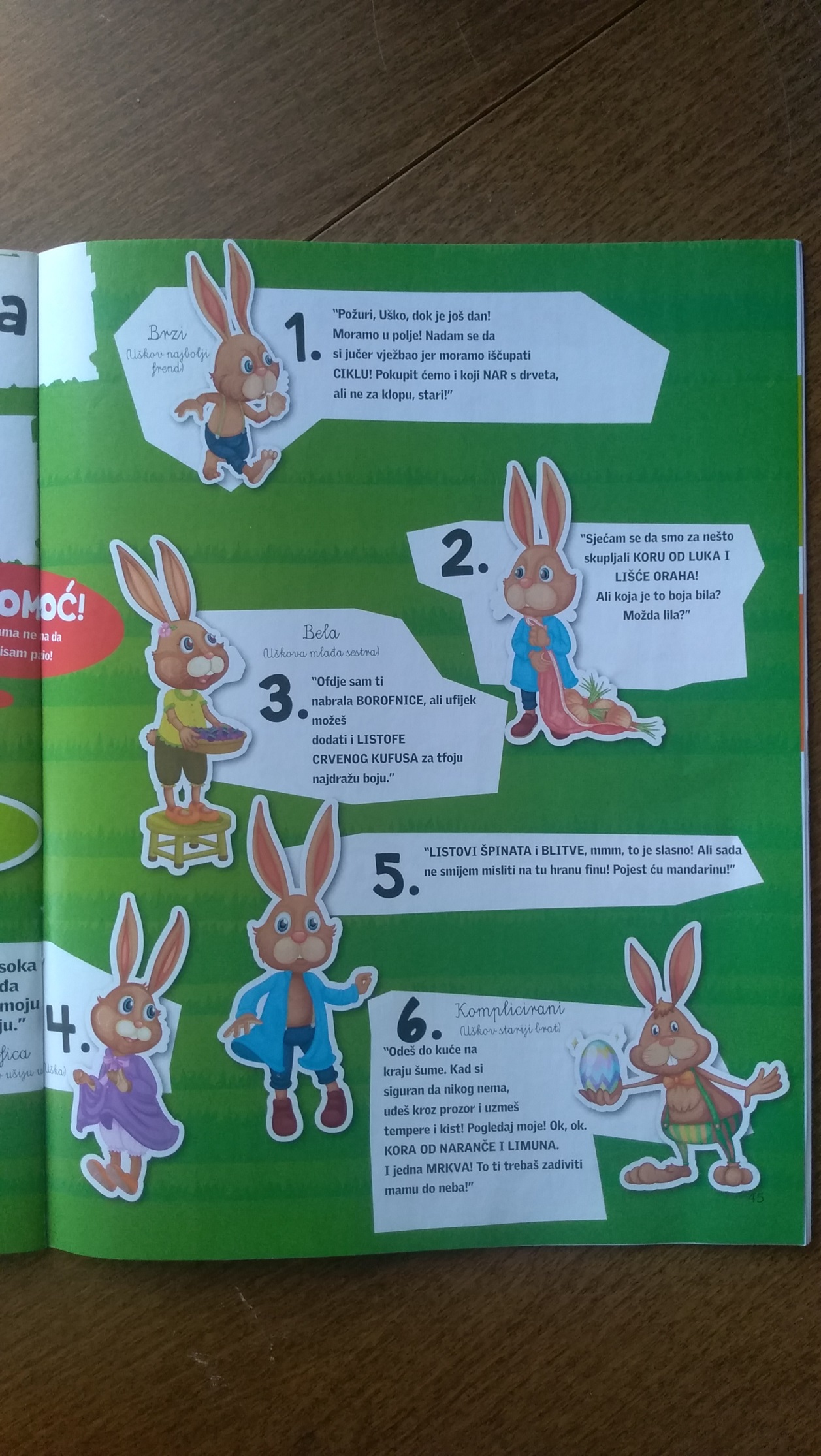 